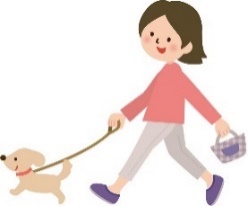 成年後見人材育成（成年後見人養成）研修は修了したけれど、実際に受任するにはいろいろと大変なことがありそうなので、もっと実務的なことを知りたいな！受任しているけれどこのやり方でいいのかな？そんな疑問や不安を解決するために、名簿登録研修を実施します。この研修は日本社会福祉士会成年後見委員会の示すガイドラインに沿って、三重県社会福祉士会が実施するものです。名簿登録を申請する方は、この研修受講が名簿登録要件となっていますので受講して下さい。また、ぱあとなあみえ登録者の方も成年後見の理解を深めるためにも何度でも受講して下さい。(名簿登録更新の対象研修です)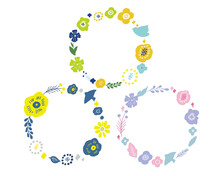 日　時：２０２３年　１２月　１６日（土）　９：３０～１７：００場　所：三重県社会福祉会館　3階　講堂３．内　容：別紙「名簿登録研修のカリキュラム」を参照ください。４．対象者：成年後見人材育成（成年後見人養成）研修修了者   ＊今年度は全員、会場参加でお願いします。５．受講料：ぱあとなあみえ登録会員は無料　　　　未登録者の方：1000円　　（今年度の成年後見人材育成研修受講生は無料）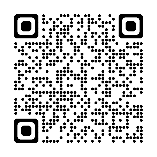 　６．申込方法　　　＊申込締切日（11月23日）　　　①右記のＱＲコードでお申込みください。　　　　⇒　　　　 ②別紙の申込用紙に記入してFAXもOKです。（三重県社会福祉士会のHPにこのチラシを掲載します）　　　　　※事前課題があります（後日、受講決定通知書と同時に送付します）1２/１６名簿登録研修申込書　締切【１１月２３日（木）】Ｆａｘ：059-228-6008メール送付先アドレス：mie-csw@mie-csw.org ふりがな氏名成年後見人材（成年後見人養成）研修受講者番号名簿登録・あり　　　　　・なし　　　　・今年度の成年後見人材育成研修受講者受任の有無・受任経験あり　　　　　　・受任経験なし事前課題の送付先宛名〒　　　　　―　住所連絡先電話番号(携帯番号)受講に際し配慮を必要とすること